 (Fac simile domanda in carta semplice)All’ Agenzia ForestasViale Merello n. 8609123 CAGLIARIAVVISO PUBBLICO DI SELEZIONE PER LA COPERTURA N. 8 POSTI DI IMPIEGATO TECNICO – IV LIVELLO RETRIBUTIVO -  A TEMPO PIENO E INDETERMINATO MEDIANTE CONCORSO PUBBLICO PER ESAMIComunicaChe in relazione alla procedura concorsuale in oggetto la lingua straniera scelta è la seguente:   inglese	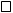   francese  spagnolo   tedescoSi allega documento di riconoscimento. Data ......................................					 		FIRMA........................................Il/La sottoscritto/a nato/a a 							(Prov.        )  	il  residente in 	(Prov.           ) C.A.P.via  	n. recapito telefonico: 		 codice fiscale:                                                          indirizzo e-mail:                                                 indirizzo pec:                                                 Domicilio eletto ai fini della presente procedura, se diverso dalla residenza: via …………………….…….………….. n°……. città…………………………... c.a.p………….. tel .…………………………………….. cellulare……………….